РЕШЕНИЕ23.11.2021                                                 п. Чкаловский                                              № 54             О внесении изменений  в решение  Совета депутатов № 179 от 26 ноября 2013 года «Об утверждении Положения «О земельном налоге»На основании статьи 387 части второй Налогового кодекса          Российской Федерации, руководствуясь Уставом муниципального образования  Чкаловский  сельсовет Асекеевского района Совет депутатов решил:1.Внести в   приложение к решению Совета депутатов  № 179 от 26.11.2013 «Об утверждении Положения «О земельном налоге» следующие изменения:1.1. подпункт 1пункт 2   изложить в следующей редакции:«1) 0,3  процента в отношении земельных участков отнесенных к землям сельскохозяйственного назначения или к землям в составе зон сельскохозяйственного использования в населенных пунктах и используемых для сельскохозяйственного производства;2. Решение опубликовать в  газете «Родные просторы».  3. Настоящее  решение вступает в силу по истечении одного месяца со дня его официального опубликования , но не ранее 1 января  2022 года.Председатель Совета депутатов                                                   Р.В.ГельцеваГлава муниципального образования                                            И.Р. Хакимов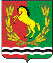 СОВЕТ ДЕПУТАТОВМУНИЦИПАЛЬНОГО ОБРАЗОВАНИЯ ЧКАЛОВСКИЙ СЕЛЬСОВЕТАСЕКЕЕВСКОГО РАЙОНА ОРЕНБУРГСКОЙ ОБЛАСТИчетвертого созыва